`                                                    ΠΡΟΣΚΛΗΣΗ                18ης  ΤΑΚΤΙΚΗΣ  ΣΥΝΕΔΡΙΑΣΗΣ ΔΗΜΟΤΙΚΟΥ ΣΥΜΒΟΥΛΙΟΥ                                       ΔΗΜΟΥ ΑΡΓΟΣΤΟΛΙΟΥ Παρακαλείσθε, λαμβανομένων υπόψη  των οριζόμενων στο υπ΄ αριθμ.  ΔΙΔΑΔ/Φ.69/133/οικ. 20764 (ΑΔΑ: Ψ48Γ46ΜΤΛ6-ΛΣΡ)  έγγραφο του Υπουργείου Εσωτερικών όπως προσέλθετε στην 18η Τακτική  Συνεδρίαση του Δημοτικού Συμβουλίου, η οποία θα πραγματοποιηθεί  με τηλεδιάσκεψη την  Τετάρτη    23   Ιουνίου 2021  και ώρα   18:00,   σύμφωνα με την αριθ . Δ1α/ΓΠ.οικ 71342/6. 11. 20  Κοινή Υπουργική Απόφαση (Β’4899) “ Έκτακτα μέτρα προστασίας της Δημόσιας Υγείας”   προκειμένου να συζητηθούν   τα παρακάτω θέματα  της  ημερήσιας διάταξης: Έγκριση απόφασης της Οικονομικής Επιτροπής σχετικά με 8η Τροποποίηση Προυπολογισμού Δήμου Αργοστολίου Οικονομικού Έτους 21 .Εισήγηση : Διεύθυνση Οικονομικών Υπηρεσιών Έγκριση απόφασης της Επιτροπής Ποιότητας Ζωής σχετικά με παραχώρηση τμημάτων αιγιαλού – παραλίας με Δημόσιο Πλειοδοτικό Διαγωνισμό .             Εισήγηση : Νομική Υπηρεσία Καθορισμός  των όρων   παραχώρησης τμημάτων Αιγιαλού - Παραλίας με Δημόσιο Πλειοδοτικό Διαγωνισμό .Εισήγηση :Νομική Υπηρεσία                                                    Ο ΠΡΟΕΔΡΟΣ                             ΑΝΔΡΟΝΙΚΟΣ –ΝΙΚΟΛΑΣ ΒΑΛΛΙΑΝΑΤΟΣ              Πίνακας  αποδεκτών Βουλευτή Κεφ/νιάς-Ιθάκης  Καππάτο Παναγή,Αντιπεριφερειάρχη Π.Ε. Κεφ/νιάς  Τραυλό Σταύρο,Γενικό Γραμματέα Δήμου Αργοστολίου Νικόλαο Φραντζή Περιφερειακούς Συμβούλους Π.Ε Κεφ/νιάς,Δ/νση Οικονομικών ΥπηρεσιώνΔ/νση Τεχνικών ΥπηρεσιώνΝομική Υπηρεσίας        5. Προέδρους Ν.Π.Ι.Δ. Δήμου Αργοστολίου,6. Προέδρους Ν.Π.Δ.Δ. Δήμου Αργοστολίου,        7. Προέδρους Κοινοτήτων  Δήμου Αργοστολίου,. Τοπικά Μ.Μ.Ε.. Σύλλογο Δημοτικών ΥπαλλήλωνΑΝΑΡΤΗΣΗ ΠΡΟΣΚΛΗΣΗΣ :Ιστοσελίδα Δήμου,Πίνακα Ανακοινώσεων Δήμου.ΕΛΛΗΝΙΚΗ ΔΗΜΟΚΡΑΤΙΑ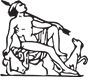 ΔΗΜΟΣ  ΑΡΓΟΣΤΟΛΙΟΥΓΡΑΦΕΙΟ ΔΗΜΟΤΙΚΟΥ ΣΥΜΒΟΥΛΙΟΥ Πληρ.: Σταματ. Τσιμάρα Ταχ. Δ/νση : Πλατεία Βαλλιάνου28100 ΑΡΓΟΣΤΟΛΙΤΗΛ: 2671360 158dimsimkef@gmail.com                                                                       Αργοστόλι:    18/  06   /2021                             Αριθ. Πρωτ:  10766ΕΛΛΗΝΙΚΗ ΔΗΜΟΚΡΑΤΙΑΔΗΜΟΣ  ΑΡΓΟΣΤΟΛΙΟΥΓΡΑΦΕΙΟ ΔΗΜΟΤΙΚΟΥ ΣΥΜΒΟΥΛΙΟΥ Πληρ.: Σταματ. Τσιμάρα Ταχ. Δ/νση : Πλατεία Βαλλιάνου28100 ΑΡΓΟΣΤΟΛΙΤΗΛ: 2671360 158dimsimkef@gmail.com                                                                 ΠΡΟΣ:     -  Τακτικά μέλη του Δημοτικού      Συμβουλίου Δήμου Αργοστολίου   Πρόεδροι Κοινοτήτων              Κοινοποίηση     Δήμαρχο Αργοστολίου   κ.  Θεόφιλο Μιχαλάτο